§984.  Use of badges, emblems or names without authorityNo person shall wear or exhibit the badge, button, emblem, decoration, insignia or charm, or shall assume or use the name of any benevolent, humane, fraternal or charitable corporation incorporated under the laws of this State, or any other state, or of the United States, or holding its charter or warrant under some recognized supreme grand body having authority to issue the same, or shall assume or claim to be a member thereof, or of a benevolent, humane, fraternal or charitable corporation or organization, the name of which shall so nearly resemble the name of any other corporation or organization existing prior to the organization of the corporation, organization or association of which such person may claim to be a member, the name whereof may be calculated to deceive the people with respect to any such prior corporation or organization, unless he shall be authorized under the laws, statutes, rules, regulations and bylaws of such former corporation or organization to wear such badge, button, emblem, decoration, insignia or charm, or to use and assume such name as a member thereof. Nothing in this chapter shall be construed to forbid the use of such badge as a measure of protection by the wife, mother, sister or daughter of any man entitled to wear the same.The State of Maine claims a copyright in its codified statutes. If you intend to republish this material, we require that you include the following disclaimer in your publication:All copyrights and other rights to statutory text are reserved by the State of Maine. The text included in this publication reflects changes made through the First Regular and First Special Session of the 131st Maine Legislature and is current through November 1. 2023
                    . The text is subject to change without notice. It is a version that has not been officially certified by the Secretary of State. Refer to the Maine Revised Statutes Annotated and supplements for certified text.
                The Office of the Revisor of Statutes also requests that you send us one copy of any statutory publication you may produce. Our goal is not to restrict publishing activity, but to keep track of who is publishing what, to identify any needless duplication and to preserve the State's copyright rights.PLEASE NOTE: The Revisor's Office cannot perform research for or provide legal advice or interpretation of Maine law to the public. If you need legal assistance, please contact a qualified attorney.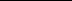 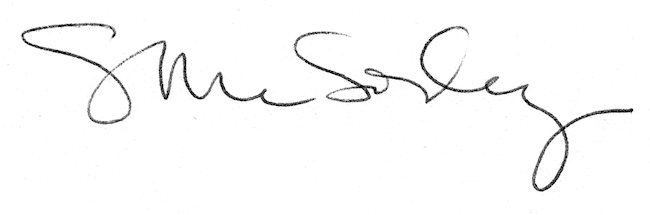 